Letter of motivation 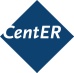 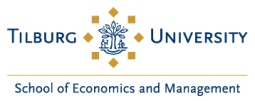 Applicant’s detailsApplicant’s detailsFull nameApplication numberDate (dd-mm-yyyy)Introduction Introduce yourself (max 250 words):Personal Motivation What is your personal motivation for continuing your studies at a higher level (max 300 words):Why this program Why would you like to apply for this program (max 300 words):Perception about the program What is your personal perception about this program (max 150 words):AmbitionsWhat are your career ambitions (max 150 words):Why Tilburg School of Economics and Management Why would you like to follow your program within TiSEM, and particularly CentER?(max 250 words):Additional commentsWould you like to add anything (max 150 words):